Quartalsprogramm der Pfadistufe 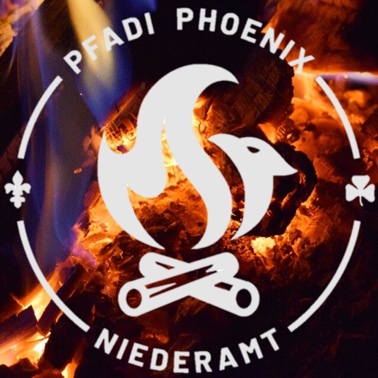 Sommerferien-SportferienLiebe ElternBis zu den Sportferien geht es unter anderem ums kochen, backen und essen. Wir werden versuchen einen Pizzaofen zu bauen, machen Essbesteck aus Holz und weitere tolle Dinge ums Thema essen. Auch werden wir gegen den Winter zu einmal Schlittschuhlaufen und Schlitteln gehen und zusammen Guetzli backen.Die genauen Details zu den Aktivitäten findet ihr jeweils ab Donnerstag auf unserer Homepage: https://pfadi-phoenix.chAllzeit BereitDas PfadileitungsteamLeitungsteamAramis, Solei, Tschaggo, Smarties, Luchs, Schackal und AstraNeu: Die neue Stufenleiterin ist AstraAbmeldungDamit wir die Aktivitäten gut vorbereiten können, ist es unbedingt erforderlich, dass sich euer Kind bei Verhinderung frühzeitig beim StuLei (078 976 96 73 oder lea.kuhn24@gmail.com) abmeldet.DatumAktivität3.09.2022Aktivität (gemäss Homepage)10.09.2022PFF (keine Aktivität)17.09.2022Aktivität (gemäss Homepage)24.09.2022Aktivität (gemäss Homepage)01.10-22.10.2022HERBSTFERIEN29.10.2022Aktivität (gemäss Homepage)5.11.2022Aktivität (gemäss Homepage)12.11.2022 Aktivität (gemäss Homepage)19.11.2022Aktivität (gemäss Homepage)26.11.2022Aktivität (gemäss Homepage)3.12.2022Aktivität (gemäss Homepage)10.12.2022Aktivität (gemäss Homepage)17.12.2022Waldweihnachten (Infos folgen noch)24.12.-8.01WEIHNACHTSFERIEN14.01.2023Aktivität (gemäss Homepage)21.01.2023Aktivität (gemäss Homepage)27.01-29.02.2023Skiweekend (keine Aktivität)Ab 04.02.2023SPORTFERIEN